	   Entrepreneurship 110						NAME:  _________________________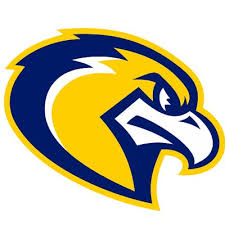    Marketing Plan – Competitors 						                      April 2019INSTRUCTIONS:  You will need to describe your potential competitors by addressing the following questions…Identify 2 major competitors to your product and/or service… describe their company in terms of size, location, and name.List at least 2 strengths and 2 weaknesses to each competitor [complete this in the table format].NOTE:  Consider the product/service quality, price, image, location, etc…Predict how your business will compete.Put your answers in proper sentence/paragraph format in this word document (or Google Doc) with a title. Be sure to include your logo.  Print and put in your business plan binder. DUE AT THE END OF CLASS!  StrengthsWeaknessesCompany #1Company #2